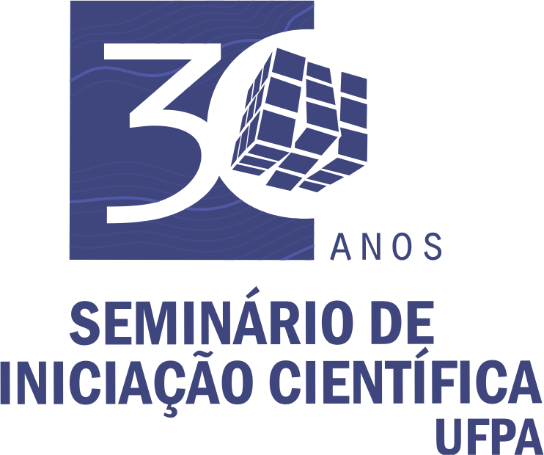 SESSÃO: 01 (MANHÃ)
ÁREA: AGRONOMIALOCAL: SALA 001DATA: 01/10/2019SESSÃO: 01 (MANHÃ)
ÁREA: AGRONOMIALOCAL: SALA 001DATA: 01/10/2019SESSÃO: 01 (MANHÃ)
ÁREA: AGRONOMIALOCAL: SALA 001DATA: 01/10/2019SESSÃO: 01 (MANHÃ)
ÁREA: AGRONOMIALOCAL: SALA 001DATA: 01/10/2019SESSÃO: 01 (MANHÃ)
ÁREA: AGRONOMIALOCAL: SALA 001DATA: 01/10/2019SESSÃO: 01 (MANHÃ)
ÁREA: AGRONOMIALOCAL: SALA 001DATA: 01/10/2019SESSÃO: 01 (MANHÃ)
ÁREA: AGRONOMIALOCAL: SALA 001DATA: 01/10/2019SESSÃO: 01 (MANHÃ)
ÁREA: AGRONOMIALOCAL: SALA 001DATA: 01/10/2019SESSÃO: 01 (MANHÃ)
ÁREA: AGRONOMIALOCAL: SALA 001DATA: 01/10/2019NºHORÁRIOUNIDADEORIENTADORBOLSISTATIPO DE BOLSATITULO DO PLANO DE TRABALHOAVALIADOR 1AVALIADOR 2110:0010:20CAMETÁKELLI GARBOZA DA COSTAELIDINEIA LIMA DE OLIVEIRA MATAPIBIC-INTERIORESTRUTURA E COMPOSIÇÃO DO ZOOPLÂNCTON EM TRÊS PRAIAS DE ÁGUA DOCE NO MUNICÍPIO DE CAMETÁMARIANA CASARI PARREIRARAFAEL COELHO RIBEIRO210:2010:40CAMETÁMEIREVALDA DO SOCORRO FERREIRA REDIGSIMONE MELO BARBOSAPIBIC-INTERIORLEVANTAMENTO ETNOBOTÂNICO DE ANDIROBA (Carapa guianensis) EM ÁREAS DE PRODUTORES FAMILIARES NO MUNICÍPIO DE CAMETÁMARIANA CASARI PARREIRARAFAEL COELHO RIBEIRO310:4011:00CAMETÁMARIANA CASARI PARREIRALUÍS GUILHERME DE OLIVEIRA GOMESPIBIC-INTERIORPLANTAS DANINHAS NO SISTEMA DE PRODUÇÃO AGROFLORESTAL NO BAIXO TOCANTINS, PARÁMEIREVALDA DO SOCORRO FERREIRA REDIGELESSANDRA LAURA NOGUEIRA LOPES411:0011:20CAMETÁRAFAEL COELHO RIBEIRONOEMI DE SOUZA GUIMARÃESPIBIC-UFPABIOLOGIA DAS MOSCAS-DAS-FRUTAS EM HOSPEDEIROS DE FRUTOS CARNOSOS DO BAIXO TOCANTINSMEIREVALDA DO SOCORRO FERREIRA REDIGELESSANDRA LAURA NOGUEIRA LOPESSESSÃO: 01 (MANHÃ)
ÁREA: CIÊNCIAS NATURAISLOCAL: SALA 002DATA: 01/10/2019SESSÃO: 01 (MANHÃ)
ÁREA: CIÊNCIAS NATURAISLOCAL: SALA 002DATA: 01/10/2019SESSÃO: 01 (MANHÃ)
ÁREA: CIÊNCIAS NATURAISLOCAL: SALA 002DATA: 01/10/2019SESSÃO: 01 (MANHÃ)
ÁREA: CIÊNCIAS NATURAISLOCAL: SALA 002DATA: 01/10/2019SESSÃO: 01 (MANHÃ)
ÁREA: CIÊNCIAS NATURAISLOCAL: SALA 002DATA: 01/10/2019SESSÃO: 01 (MANHÃ)
ÁREA: CIÊNCIAS NATURAISLOCAL: SALA 002DATA: 01/10/2019SESSÃO: 01 (MANHÃ)
ÁREA: CIÊNCIAS NATURAISLOCAL: SALA 002DATA: 01/10/2019SESSÃO: 01 (MANHÃ)
ÁREA: CIÊNCIAS NATURAISLOCAL: SALA 002DATA: 01/10/2019SESSÃO: 01 (MANHÃ)
ÁREA: CIÊNCIAS NATURAISLOCAL: SALA 002DATA: 01/10/2019NºHORÁRIOUNIDADEORIENTADORBOLSISTATIPO DE BOLSATITULO DO PLANO DE TRABALHOAVALIADOR 1AVALIADOR 2110:0010:20CAMETÁANDREZA DE LOURDES SOUZA GOMESGILSON DE CRISTO ROSÁRIOPIBIC-INTERIORNA TRILHA DAS AVES NA UNIVERSIDADE FEDERAL DO PARÁ: EDUCAÇÃO AMBIENTAL E CONSERVAÇÃOLINCOLN SILVA CARNEIROKELLI GARBOZA DA COSTA210:2010:40CAMETÁRICARDO ARTURO GUERRA FUENTESLARISSA DA COSTA VALENTEUFPA-AFA HEPERTOFAUNA DA UNIDADE DE MANEJO FLORESTAL UBERLÂNDIA, E ENSINO DE CIÊNCIAS NA REGIÃO DO BAIXO TOCANTINSLINCOLN SILVA CARNEIROKELLI GARBOZA DA COSTA310:4011:00CAMETÁRICARDO ARTURO GUERRA FUENTESROBSON CORREA MENDESPIBIC-PRODOUTORO ENSINO DE CIÊNCIAS POR INVESTIGAÇÃO ZOOLÓGICA: O LEVANTAMENTO DA FAUNA DE SERPENTES, LAGARTOS E ANFÍBIOS DA REGIÃO DO BAIXO TOCANTINSLINCOLN SILVA CARNEIROKELLI GARBOZA DA COSTA411:0011:20CAMETÁGERSON DOS SANTOS ESTUMANOMILENA RIBEIRO DA SILVAUFPA-AFCONFECÇÃO DE INSTRUMENTOS PARA O ENSINO PRÁTICO DE CIÊNCIAS NATURAIS NA EDUCAÇÃO BÁSICA: APLICAÇÃO EM ESCOLAS DA REGIÃO DE CAMETÁ-PARICARDO ARTURO GUERRA FUENTESKELLI GARBOZA DA COSTASESSÃO: 01 (MANHÃ)
ÁREA: CIÊNCIAS EXATASLOCAL: SALA 003DATA: 01/10/2019SESSÃO: 01 (MANHÃ)
ÁREA: CIÊNCIAS EXATASLOCAL: SALA 003DATA: 01/10/2019SESSÃO: 01 (MANHÃ)
ÁREA: CIÊNCIAS EXATASLOCAL: SALA 003DATA: 01/10/2019SESSÃO: 01 (MANHÃ)
ÁREA: CIÊNCIAS EXATASLOCAL: SALA 003DATA: 01/10/2019SESSÃO: 01 (MANHÃ)
ÁREA: CIÊNCIAS EXATASLOCAL: SALA 003DATA: 01/10/2019SESSÃO: 01 (MANHÃ)
ÁREA: CIÊNCIAS EXATASLOCAL: SALA 003DATA: 01/10/2019SESSÃO: 01 (MANHÃ)
ÁREA: CIÊNCIAS EXATASLOCAL: SALA 003DATA: 01/10/2019SESSÃO: 01 (MANHÃ)
ÁREA: CIÊNCIAS EXATASLOCAL: SALA 003DATA: 01/10/2019SESSÃO: 01 (MANHÃ)
ÁREA: CIÊNCIAS EXATASLOCAL: SALA 003DATA: 01/10/2019NºHORÁRIOUNIDADEORIENTADORBOLSISTATIPO DE BOLSATITULO DO PLANO DE TRABALHOAVALIADOR 1AVALIADOR 2110:0010:20CAMETÁFABRÍCIO DE SOUZA FARIASFELIPE VITOR SOUZA REISPIBIC-INTERIORO USO DA ENERGIA RENOVÁVEL BASEADA EM SISTEMAS FOTOVOLTAICOS PARA ALIMENTAÇÃO DO BACKHAULCARLOS DOS SANTOS PORTELARUBENVALDO MONTEIRO PEREIRA210:2010:40CAMETÁFABRÍCIO DE SOUZA FARIASIGOR DE PINHO GARCIAPIBIC-PRODOUTORSISTEMA FOTOVOLTAICO PARA REDES HETEROGÊNEAS E BACKHAUL MÓVEL: UMA ANÁLISE TÉCNICA, ECONÔMICA E AMBIENTALCARLOS DOS SANTOS PORTELAJÚLIO ROBERTO SOARES DA SILVA310:4011:00CAMETÁDENIVALDO PANTOJAERALDO TAPAJOS GODINHOPIBIC-PRODOUTORPROCEDIMENTOS DE CÁLCULO NAS PRÁTICAS SOCIOCULTURAS PRODUTIVAS: FUNDAMENTOS DOS DISPOSITIVOS PARA O ENSINO DA MATEMÁTICADANIELE ESTEVES PEREIRA SMITHFABRÍCIO DE SOUZA FARIASSESSÃO: 02 (TARDE)
ÁREA: EDUCAÇÃO DO CAMPOLOCAL: SALA 001DATA: 01/10/2019SESSÃO: 02 (TARDE)
ÁREA: EDUCAÇÃO DO CAMPOLOCAL: SALA 001DATA: 01/10/2019SESSÃO: 02 (TARDE)
ÁREA: EDUCAÇÃO DO CAMPOLOCAL: SALA 001DATA: 01/10/2019SESSÃO: 02 (TARDE)
ÁREA: EDUCAÇÃO DO CAMPOLOCAL: SALA 001DATA: 01/10/2019SESSÃO: 02 (TARDE)
ÁREA: EDUCAÇÃO DO CAMPOLOCAL: SALA 001DATA: 01/10/2019SESSÃO: 02 (TARDE)
ÁREA: EDUCAÇÃO DO CAMPOLOCAL: SALA 001DATA: 01/10/2019SESSÃO: 02 (TARDE)
ÁREA: EDUCAÇÃO DO CAMPOLOCAL: SALA 001DATA: 01/10/2019SESSÃO: 02 (TARDE)
ÁREA: EDUCAÇÃO DO CAMPOLOCAL: SALA 001DATA: 01/10/2019SESSÃO: 02 (TARDE)
ÁREA: EDUCAÇÃO DO CAMPOLOCAL: SALA 001DATA: 01/10/2019NºHORÁRIOUNIDADEORIENTADORBOLSISTATIPO DE BOLSATITULO DO PLANO DE TRABALHOAVALIADOR 1AVALIADOR 2114:0014:20CAMETÁEDFRANKLIN MOREIRAPEDRO SANTA ROSA DO CARMOUFPA-AFESTUDOS DAS PRÁTICAS DE GESTÃO E MANEJO DO MEIO NATURAL E OS DESAFIOS PARA O DESENVOLVIMENTO DE AGRICULTURAS MAIS SUSTENTÁVEIS NA AMAZÔNIA TOCANTINAMARIA MADALENA COSTA FREIRE CORBINGISELE DO SOCORRO DOS SANTOS POMPEU214:2014:40CAMETÁGISELE DO SOCORRO DOS SANTOS POMPEUJOANA CARVALHO DE SOUZAPIBIC-PRODOUTORPERCEPÇÃO AGROFLORESTAL NA AGRICULTURA FAMILIAR NO TERRITÓRIO DO BAIXO TOCANTINSMARIANA CASARI PARREIRAMEIREVALDA DO SOCORRO FERREIRA REDIG314:4015:00CAMETÁGISELE DO SOCORRO DOS SANTOS POMPEULUCIANO PERES CORREAUFPA-AFMANEJO E DIVERSIDADE AGROFLORESTAL NA AGRICULTURA FAMILIAR NO TERRITÓRIO DO BAIXO TOCANTINSELESSANDRA LAURA NOGUEIRA LOPESMEIREVALDA DO SOCORRO FERREIRA REDIG415:0015:20CAMETÁHELLEN DO SOCORRO DE ARAÚJO SILVAJOYCE ALVES VIEIRAPIBIC-PRODOUTORA FORMAÇÃO DO CURSO DE LICENCIATURA EM EDUCAÇÃO DO CAMPO E AS CONTRIBUIÇÕES PARA A CONSTITUIÇÃO DOS FÓRUNS DE EDUCAÇÃO DO CAMPO, DAS ÁGUAS E DAS FLORESTAS NO TERRITÓRIO DO BAIXO TOCANTINSMARIA MADALENA COSTA FREIRE CORBINADALBERTO PORTILHO COSTA515:2015:40CAMETÁHELLEN DO SOCORRO DE ARAÚJO SILVASOLAINE PINTO COELHOPIBIC-INTERIOROS IMPACTOS DO CURSO DE LICENCIATURA EM EDUCAÇÃO DO CAMPO NA COMUNIDADE DE VILA DO CARMO NO MUNICÍPIO DE CAMETÁ-PAEDIR AUGUSTO DIAS PEREIRAADALBERTO PORTILHO COSTA615:4016:00CAMETÁLINCOLN SILVA CARNEIRONAELSON FREITAS RIBEIROPIBIC-PRODOUTOR-PARCSISTEMÁTICA DO TIÊ-DO-MATO-GROSSO Habia rubica (AVES: CARDINALIDAE)RICARDO ARTURO GUERRA FUENTESKELLI GARBOZA DA COSTA716:0016:20CAMETÁMANOEL LEÃO LOPESSOLANGE BARBOSA QUARESMAPIBIC-PRODOUTOR-PARDA QUÍMICA NA EDUCAÇÃO INCLUSIVA E SEUS DESAFIOS NA ESCOLA DO CAMPO NO MUNICÍPIO DE IGARAPÉ-MIRIRICARDO ARTURO GUERRA FUENTESLINCOLN SILVA CARNEIROSESSÃO: 02 (TARDE)
ÁREA: GEOGRAFIALOCAL: SALA 002DATA: 01/10/2019SESSÃO: 02 (TARDE)
ÁREA: GEOGRAFIALOCAL: SALA 002DATA: 01/10/2019SESSÃO: 02 (TARDE)
ÁREA: GEOGRAFIALOCAL: SALA 002DATA: 01/10/2019SESSÃO: 02 (TARDE)
ÁREA: GEOGRAFIALOCAL: SALA 002DATA: 01/10/2019SESSÃO: 02 (TARDE)
ÁREA: GEOGRAFIALOCAL: SALA 002DATA: 01/10/2019SESSÃO: 02 (TARDE)
ÁREA: GEOGRAFIALOCAL: SALA 002DATA: 01/10/2019SESSÃO: 02 (TARDE)
ÁREA: GEOGRAFIALOCAL: SALA 002DATA: 01/10/2019SESSÃO: 02 (TARDE)
ÁREA: GEOGRAFIALOCAL: SALA 002DATA: 01/10/2019SESSÃO: 02 (TARDE)
ÁREA: GEOGRAFIALOCAL: SALA 002DATA: 01/10/2019NºHORÁRIOUNIDADEORIENTADORBOLSISTATIPO DE BOLSATITULO DO PLANO DE TRABALHOAVALIADOR 1AVALIADOR 2114:0014:20CAMETÁEDIR AUGUSTO DIAS PEREIRACRISTIANE OLIVEIRA DINIZUFPA-AFOS ACORDOS COMUNITÁRIOS DE PESCA EM CAMETÁ COMO ESTRATÉGIAS DE RETERRITORIALIZAÇÃO RIBEIRINHAKELLI GARBOZA DA COSTAFABRÍCIO DE SOUZA FARIAS214:2014:40CAMETÁJOSÉ CARLOS DA SILVA CORDOVILDANIEL AQUINO RIBEIROPIBIC-PRODOUTOR-PARDTURISMO E DESENVOLVIMENTO: UMA ABORDAGEM SOBRE AS INFRAESTRUTURAS E EQUIPAMENTOS URBANOS NA CIDADE DE CAMETÁ-PAEDIR AUGUSTO DIAS PEREIRAFABRÍCIO DE SOUZA FARIAS314:4015:00CAMETÁJOSÉ CARLOS DA SILVA CORDOVILFABRICIO MOREIRA PEREIRAUFPA-AFTURISMO E DESENVOLVIMENTO NO MUNICÍPIO DE CAMETÁ-PAEDIR AUGUSTO DIAS PEREIRAFABRÍCIO DE SOUZA FARIAS415:0015:20CAMETÁROSIVANDERSON BAIA CORREAALLAN PAULO DA SILVA COSTAUFPA-AFUSO DO TERRITÓRIO E DESENVOLVIMENTO REGIONAL: UMA ANÁLISE SOBRE A PRODUÇÃO DO AÇAÍ NO MUNICPIPIO DE LIMOEIRO DO AJURU (PA)EDIR AUGUSTO DIAS PEREIRARAFAEL COELHO RIBEIRO515:2015:40CAMETÁROSIVANDERSON BAIA CORREAWESLLEY DE SOUZA MARQUESPIBIC-PRODOUTOR-PARDUSO DO TERRITÓRIO E DESENVOLVIMENTO REGIONAL: UMA ANÁLISE SOBRE A PRODUÇÃO DO AÇAÍ NO MUNICÍPIO DE CAMETÁ (PA)EDIR AUGUSTO DIAS PEREIRARAFAEL COELHO RIBEIROSESSÃO: 02 (TARDE)
ÁREA: HISTÓRIALOCAL: SALA 003DATA: 01/10/2019SESSÃO: 02 (TARDE)
ÁREA: HISTÓRIALOCAL: SALA 003DATA: 01/10/2019SESSÃO: 02 (TARDE)
ÁREA: HISTÓRIALOCAL: SALA 003DATA: 01/10/2019SESSÃO: 02 (TARDE)
ÁREA: HISTÓRIALOCAL: SALA 003DATA: 01/10/2019SESSÃO: 02 (TARDE)
ÁREA: HISTÓRIALOCAL: SALA 003DATA: 01/10/2019SESSÃO: 02 (TARDE)
ÁREA: HISTÓRIALOCAL: SALA 003DATA: 01/10/2019SESSÃO: 02 (TARDE)
ÁREA: HISTÓRIALOCAL: SALA 003DATA: 01/10/2019SESSÃO: 02 (TARDE)
ÁREA: HISTÓRIALOCAL: SALA 003DATA: 01/10/2019SESSÃO: 02 (TARDE)
ÁREA: HISTÓRIALOCAL: SALA 003DATA: 01/10/2019NºHORÁRIOUNIDADEORIENTADORBOLSISTATIPO DE BOLSATITULO DO PLANO DE TRABALHOAVALIADOR 1AVALIADOR 2114:0014:20CAMETÁBENEDITA CELESTE DE MORAES PINTOFELIPE DE MORAES BAIAPIBIC-INTERIORMULHERES FEIRANTES DA CIDADE DE CAMETÁ/PADANIELE ESTEVES PEREIRA SMITH ROSEMEIRE DE OLIVEIRA SOUZA214:2014:40CAMETÁARIEL FELDMANHERISON PIMENTEL MAGALHÃESPIBIC-PRODOUTOR-PARDA LOTAÇÃO E DISTRIBUIÇÃO DE CARGA HORÁRIA PARA PROFESSORES CONCURSADOS DA SECRETARIA MUNICIPAL DE EDUCAÇÃO DE CAMETÁ (SEMED) E SUA RELAÇÃO COM O PODER POLÍTICO LOCALHELLEN DO SOCORRO DE ARAÚJO SILVARUBENVALDO MONTEIRO PEREIRA314:4015:00CAMETÁLUIZ AUGUSTO PINHEIRO LEALDAELEM MARIA RODRIGUES PINHEIROUFPA-AFO PROTAGONISMO FEMININO DE INTELECTUAIS E LITERATAS ANGOLANASRAQUEL MARIA DA SILVA COSTAROSEMEIRE DE OLIVEIRA SOUZA415:0015:20CAMETÁLUIZ AUGUSTO PINHEIRO LEALDAVID PINA SANTOSPIBIC-VOLUNTÁRIOHISTÓRIA E LITERATURA: AS RELAÇÕES FEMININAS EM MAPUTO MOÇAMBIQUE NA OBRA NIKETCHE: UMA HISTÓRIA E POLIGAMIARAQUEL MARIA DA SILVA COSTAROSEMEIRE DE OLIVEIRA SOUZA515:2015:40CAMETÁROSEMEIRE DE OLIVEIRA SOUZAJACIANDRA PEREIRA SANTOSUFPA-AFIMAGENS E REPRESENTAÇÕES DAS SOCIEDADES INDÍGENAS NO BRASIL NA CONTEMPORANEIDADE: CONTINUIDADES E NOVAS ALTERNATIVASARIEL FELDMANJOSE ORLANDO FERREIRA DE MIRANDA JUNIORSESSÃO: 03 (MANHÃ)
ÁREA: LINGUAGEMLOCAL: SALA 001DATA: 02/10/2019SESSÃO: 03 (MANHÃ)
ÁREA: LINGUAGEMLOCAL: SALA 001DATA: 02/10/2019SESSÃO: 03 (MANHÃ)
ÁREA: LINGUAGEMLOCAL: SALA 001DATA: 02/10/2019SESSÃO: 03 (MANHÃ)
ÁREA: LINGUAGEMLOCAL: SALA 001DATA: 02/10/2019SESSÃO: 03 (MANHÃ)
ÁREA: LINGUAGEMLOCAL: SALA 001DATA: 02/10/2019SESSÃO: 03 (MANHÃ)
ÁREA: LINGUAGEMLOCAL: SALA 001DATA: 02/10/2019SESSÃO: 03 (MANHÃ)
ÁREA: LINGUAGEMLOCAL: SALA 001DATA: 02/10/2019SESSÃO: 03 (MANHÃ)
ÁREA: LINGUAGEMLOCAL: SALA 001DATA: 02/10/2019SESSÃO: 03 (MANHÃ)
ÁREA: LINGUAGEMLOCAL: SALA 001DATA: 02/10/2019NºHORÁRIOUNIDADEORIENTADORBOLSISTATIPO DE BOLSATITULO DO PLANO DE TRABALHOAVALIADOR 1AVALIADOR 2108:0008:20CAMETÁDORIEDSON DO SOCORRO RODRIGUESAIRTON PEREIRA PANTOJACNPQPRÁTICAS ESCOLARES INOVADOREAS NO ENSINO MÉDIO: A RELAÇÃO SABERES SOCIAIS, EXPERIMENTAÇÕES PEDAGÓGICAS E AS METAMORFOSES DO MUNDO DO TRABALHO NOS PROCESSOS FORMATIVOS DA JUVENTUDE CAMETAENSEMARIA LUCILENA GONZAGA COSTAJOSE ORLANDO FERREIRA DE MIRANDA JUNIOR208:2008:40CAMETÁDORIEDSON DO SOCORRO RODRIGUESDENISE DOS SANTOS SANTOSUFPAMETAMORFOSES DO MUNDO DO TRABALHO E PROCESSOS FORMATIVOS DO ENSINO MÉDIO DO SISTEMA MODULAR DE ENSINO DO ESTADO PARÁ-SOME-COMPARANDO A PERSPECTIVA DO TRABALHO DOCENTE E A DOS JOVENS ESTUDANTES TRABALHADORESMARIA LUCILENA GONZAGA COSTAJOSE ORLANDO FERREIRA DE MIRANDA JUNIOR308:4009:00CAMETÁGILCILENE DIAS COSTAADEMILSON FILOCREÃO VEIGACNPQCECÍLIA MEIRELES E O DEVIR-CRIANÇA DA LITERATURA: EXPERIMENTAÇÕES CARTOGRÁFICAS NA ESCOLA BÁSICARAQUEL MARIA DA SILVA COSTADANTE LUIZ LIMA409:0009:20CAMETÁGILCILENE DIAS COSTAJONATAS DE JESUS TAVARES FARIASUFPAA POÉTICA DE MANOEL DE BARROS E O DEVIR-CRIANÇA DA LITERATURA: PERCURSOS CARTOGRÁFICOS NA ESCOLA BÁSICARAQUEL MARIA DA SILVA COSTADANTE LUIZ LIMA509:2009:40CAMETÁDANTE LUIZ LIMAADRIANA DOS SANTOS TELESUFPA-AFA TEOPOÉTICA E A LITERATURA OCIDENTALRAQUEL MARIA DA SILVA COSTAGILCILENE DIAS COSTA609:4010:00CAMETÁMARIA LUCILENA GONZAGA COSTAFERNANDA BATISTA WANZELERPIBIC-PRODOUTOR-PARDAS CONTRIBUIÇÕES DOS PORTUGUESES NOS JORNAIS CAMETAENSES DO SÉCULO XIXJOSE ORLANDO FERREIRA DE MIRANDA JUNIORGILCILENE DIAS COSTA710:0010:20CAMETÁRAQUEL MARIA DA SILVA COSTAANDREZA PRAZERES GAIAPIBIC-INTERIORAS CRENÇAS E ATITUDES LINGUÍSTICAS SOBRE O ALTEAMENTO DA VOGAL MÉDIA POSTERIOR /O/ EM POSIÇÃO TÔNICAJOSE ORLANDO FERREIRA DE MIRANDA JUNIORGILCILENE DIAS COSTA810:2010:40CAMETÁRAQUEL MARIA DA SILVA COSTAMARIANE DAYSA DE CASTRO GOMESPIBIC-VOLUNTÁRIOAS ATITUDES LINGUÍSTICAS DOS FALANTES ADULTOS SOBRE O ALTEAMENTO DA VOGAL MÉDIA POSTERIOR /O/ TÔNICA REALIZADO NO PORTUGUÊS FALADO EM CAMETÁ-PAJOSE ORLANDO FERREIRA DE MIRANDA JUNIORGILCILENE DIAS COSTASESSÃO: 03 (MANHÃ)
ÁREA: EDUCAÇÃOLOCAL: SALA 002DATA: 02/10/2019SESSÃO: 03 (MANHÃ)
ÁREA: EDUCAÇÃOLOCAL: SALA 002DATA: 02/10/2019SESSÃO: 03 (MANHÃ)
ÁREA: EDUCAÇÃOLOCAL: SALA 002DATA: 02/10/2019SESSÃO: 03 (MANHÃ)
ÁREA: EDUCAÇÃOLOCAL: SALA 002DATA: 02/10/2019SESSÃO: 03 (MANHÃ)
ÁREA: EDUCAÇÃOLOCAL: SALA 002DATA: 02/10/2019SESSÃO: 03 (MANHÃ)
ÁREA: EDUCAÇÃOLOCAL: SALA 002DATA: 02/10/2019SESSÃO: 03 (MANHÃ)
ÁREA: EDUCAÇÃOLOCAL: SALA 002DATA: 02/10/2019SESSÃO: 03 (MANHÃ)
ÁREA: EDUCAÇÃOLOCAL: SALA 002DATA: 02/10/2019SESSÃO: 03 (MANHÃ)
ÁREA: EDUCAÇÃOLOCAL: SALA 002DATA: 02/10/2019NºHORÁRIOUNIDADEORIENTADORBOLSISTATIPO DE BOLSATITULO DO PLANO DE TRABALHOAVALIADOR 1AVALIADOR 2108:0008:20CAMETÁEGÍDIO MARTINSRAILMA SANTIAGO COSTAPIBIC-PRODOUTOR-PARDPRÁXIS EDUCATIVA E SABERES EXPERIÊNCIAS DOS JOVENS ESTUDANTESERALDO SOUZA DO CARMOGHISLAINE DIAS DA COSTA208:2008:40CAMETÁEGÍDIO MARTINSRODRIGO ALMEIDA FREITASUFPA-AFPRÁXIS POLÍTICA E CONTEXTUALIZAÇÃO DO PROGRAMA ENSINO MÉDIO INOVADORFRED JUNIOR COSTA ALFAIAGHISLAINE DIAS DA COSTA308:4009:00CAMETÁCEZAR LUIS SEIBTVANUZA DE JESUS ALMEIDA MEDEIROSPIBIC-INTERIORA HUMANIZAÇÃO ENTRE A LÓGICA DO SER E DO TER EM ERICH FROMMFRED JUNIOR COSTA ALFAIAGHISLAINE DIAS DA COSTA409:0009:20CAMETÁERALDO SOUZA DO CARMOFRANCIELY FARIAS DA CUNHAPIBIC-INTERIORTRANSPORTE ESCOLAR E NUCLEAÇÃO DE ESCOLAS NO CAMPO: UMA ANÁLISE DOS CONDICIONANTES DE ACESSO, PERMANÊNCIA E APROVEITAMENTO ESCOLAR DOS ALUNOS DE ESCOLAS RIBEIRINHAS DO MUNICÍPIO DE CAMETÁ NO ESTADO DO PARÁHELLEN DO SOCORRO DE ARAÚJO SILVAEDIR AUGUSTO DIAS PEREIRA509:2009:40CAMETÁFRED JUNIOR COSTA ALFAIARAFAELA WANZELER PEREIRAUFPA-AFOS DESAFIOS DA GESTÃO A PARTIR DA REFORMA DO ENSINO MÉDIO: FUNDAMENTOS, CONCEPÇÕES E CONTRADIÇÕESHELLEN DO SOCORRO DE ARAÚJO SILVAEGÍDIO MARTINS609:4010:00CAMETÁGHISLAINE DIAS DA COSTANAZARENO FERREIRA FARIASPIBIC-INTERIORPOLÍTICAS E PRÁTICAS DE EXCLUSÃO DE HANSENIANOS EM CAMETÁ NO CONTEXTO DO ISOLAMENTO COMPULSÓRIO DO SÉCULO XXEDIR AUGUSTO DIAS PEREIRAEGÍDIO MARTINSSESSÃO: 03 (MANHÃ)
ÁREA: EDUCAÇÃOLOCAL: SALA 003DATA: 02/10/2019SESSÃO: 03 (MANHÃ)
ÁREA: EDUCAÇÃOLOCAL: SALA 003DATA: 02/10/2019SESSÃO: 03 (MANHÃ)
ÁREA: EDUCAÇÃOLOCAL: SALA 003DATA: 02/10/2019SESSÃO: 03 (MANHÃ)
ÁREA: EDUCAÇÃOLOCAL: SALA 003DATA: 02/10/2019SESSÃO: 03 (MANHÃ)
ÁREA: EDUCAÇÃOLOCAL: SALA 003DATA: 02/10/2019SESSÃO: 03 (MANHÃ)
ÁREA: EDUCAÇÃOLOCAL: SALA 003DATA: 02/10/2019SESSÃO: 03 (MANHÃ)
ÁREA: EDUCAÇÃOLOCAL: SALA 003DATA: 02/10/2019SESSÃO: 03 (MANHÃ)
ÁREA: EDUCAÇÃOLOCAL: SALA 003DATA: 02/10/2019SESSÃO: 03 (MANHÃ)
ÁREA: EDUCAÇÃOLOCAL: SALA 003DATA: 02/10/2019NºHORÁRIOUNIDADEORIENTADORBOLSISTATIPO DE BOLSATITULO DO PLANO DE TRABALHOAVALIADOR 1AVALIADOR 2108:0008:20CAMETÁODETE DA CRUZ MENDESNAIARA DA SILVAPIBIC-INTERIORCARREIRA DO MAGISTÉRIO NA REDE MUNICIPAL DE EDUCAÇÃO DE CAMETÁ: MUDANÇAS E CONQUISTAS TRABALHISTAS DOS PROFESSORES NOS PCCRSJOÃO BATISTA DO CARMO SILVAARIEL FELDMAN208:2008:40CAMETÁJOÃO BATISTA DO CARMO SILVACHELIANE ESTUMANO GAIAPIBIC-PRODOUTORTRABALHO E UNIVERSIDADE: ANÁLISE DO PERFIL DE JOVENS TRABALHADORES EGRESSOS DO CENTRO UNIVERSITÁRIO LEONARDO DA VINCI (UNIASSELVI-POLO CAMETÁ)JOSÉ VALDINEI ALBUQUERQUE MIRANDAMARIA SUELI CORREA DOS PRAZERES308:4009:00CAMETÁJOÃO BATISTA DO CARMO SILVAMARLANJE SOLENE FERREIRAUFPA-AFTRABALHO E UNIVERSIDADE: ANÁLISE DO PERFIL DE JOVENS TRABALHADORES EGRESSOS DA UNIVERSIDADE ABERTA DO BRASIL (UAB-CAMETÁ)JOSÉ VALDINEI ALBUQUERQUE MIRANDAMARIA SUELI CORREA DOS PRAZERES409:0009:20CAMETÁJOSÉ VALDINEI ALBUQUERQUE MIRANDALAYSE AMERICO SANTOSPIBIC-INTERIOREDUCAÇÃO E PERFORMANCE LITERÁRIA NA ESCOLA BÁSICAMARIA SUELI CORREA DOS PRAZERESJOÃO BATISTA DO CARMO SILVA509:2009:40CAMETÁMARIA SUELI CORREA DOS PRAZERESALESSANDRA LARAYANDRA CLADAS DA CRUZPIBIC-INTERIORDEMOCRATIZAÇÃO DO ACESSO ÀS TECNOLOGIAS DA INFORMAÇÃO E COMUNICAÇÃO NO CURSO DE PEDAGOGIA NO MUNICÍPIO DE OEIRAS DO PARÁ E LIMOEIRO DE AJURU/PA- CUNTINS/UFPA-CAMETÁCARLOS DOS SANTOS PORTELAJOÃO BATISTA DO CARMO SILVA